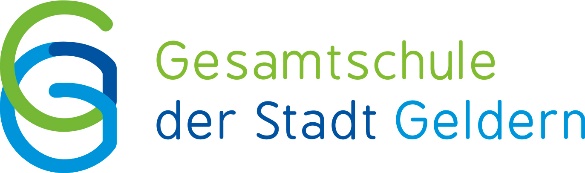 Anmeldung zur Betreuung eines Kindes während des Distanzunterrichts Der Distanzunterricht bis zum 31.01.2021 ist der schulische Beitrag zur Eindämmung der Pandemie durch die konsequente Reduzierung von Kontakten. Daher muss vor der Anmeldung die Möglichkeit der Betreuung zu Hause sorgfältig geprüft werden. Das Betreuungsangebot gilt nur für die Klassen 5 und 6. Hiermit erkläre ich,  Name: _________________________ 			Vorname: _______________   Anschrift: ___________________________________________________________ Telefon: ____________________________________________________________ E-Mail Adresse : ______________________________________________________dass mein KindName, Vorname : ______________________________________________________Geburtsdatum: ________________________________________________________Klasse: _______________________________________________________________während der Aussetzung des Präsenzunterrichts (11. Januar 2021-31. Januar 2021) an folgenden Tagen eine Betreuung benötigt.Bitte kreuzen Sie hier die Tage/den Zeitraum der benötigten Betreuung anMontag, 11.01.2021		O 	7:45 – 12:50 Uhr		O 	7:45 – 15:15 Uhr Dienstag, 12.01.2021		O 	7:45 – 12:50 Uhr		 Mittwoch, 13.01.2021		O 	7:45 – 12:50 Uhr		O 	7:45 – 15:15 Uhr Donnerstag, 14.01.2021	O 	7:45 – 12:50 Uhr		O 	7:45 – 15:15 Uhr Freitag, 15.01.2021		O 	7:45 – 12:50 Uhr		_______________________________________________________________________________Montag, 18.01.2021		O 	7:45 – 12:50 Uhr		O 	7:45 – 15:15 Uhr Dienstag, 19.01.2021		O 	7:45 – 12:50 Uhr		Mittwoch, 20.01.2021		O 	7:45 – 12:50 Uhr		O 	7:45 – 15:15 Uhr Donnerstag, 21.01.2021	O 	7:45 – 12:50 Uhr		O 	7:45 – 15:15 Uhr Freitag, 22.01.2021		O 	7:45 – 12:50 Uhr		_______________________________________________________________________________Montag, 25.01.2021		O 	7:45 – 12:50 Uhr		O 	7:45 – 15:15 Uhr Dienstag, 26.01.2021		O 	7:45 – 12:50 Uhr		Mittwoch, 27.01.2021		O 	7:45 – 12:50 Uhr		O 	7:45 – 15:15 Uhr Donnerstag, 28.01.2021	O 	7:45 – 12:50 Uhr		O 	7:45 – 15:15 Uhr Freitag, 29.01.2021		O 	7:45 – 12:50 Uhr		 Eine Erklärung des Arbeitgebers wird nicht benötigt. Erklärung: Wir erklären, dass wir die Betreuung unseres Kindes an den oben genannten Tagen benötigen. Wir akzeptieren, dass trotz des üblichen zeitlichen Betreuungsumfangs die gewohnte Verpflegung möglicherweise durch andere Formen wie z.B. Lunchpakete ersetzt wird.  ___________________________     Datum, Unterschrift     